Календарь праздников лета 2021 года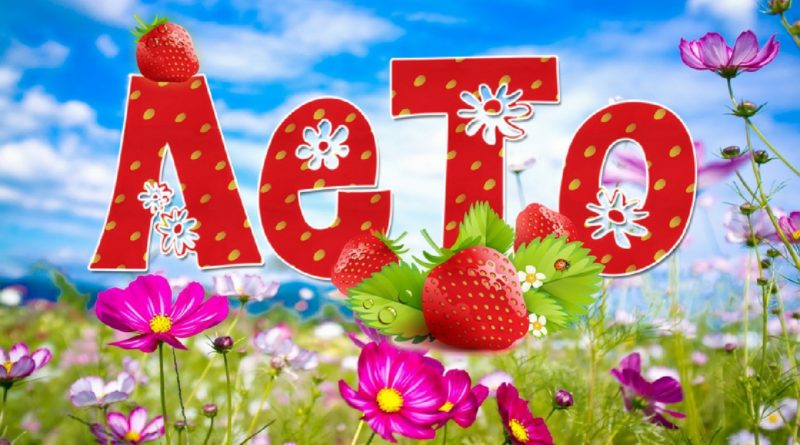 Лето – жаркое и беззаботное время года, хотя стоит отметить, что оно не для всех является беззаботным, потому что многие продолжат работать и в летние месяцы. Но именно в это время года так и тянет уехать на отдых, устроить себе отпуск, чтобы просто расслабиться. Но если до отпуска еще далеко, то отличным решением будут праздничные выходные дни, которых летом будет достаточно, чтобы вы смогли, хоть немного набрать сил для дальнейшей деятельности. Да, и в летние месяцы есть праздники, которые являются официально выходными, а если вы не знаете, что это за праздники, тогда вам срочно нужен специальный календарь. Этот календарь будет греть вас до тех пор, пока не настанут сами праздники, чтобы вы смогли же по-настоящему отдохнуть.Подготовила музыкальный руководитель: Синицына Е.В.Использованы материалы сети интернет. Лето 2021г.Июнь  1 июня - День защиты детей
  1 июня - Всемирный день родителей
  1 июня - День Северного флота России
  1 июня - Всемирный день молока
  1 июня - День памяти князя Димитрия Донского
  3 июня - Владимирская икона Божией Матери
  3 июня - День святых Елены и Константина
  3 июня - Великорецкий крестный ход
  5 июня - День эколога в России
  6 июня - День русского языка
  8 июня - День социального работника в России
  8 июня - Всемирный день океанов
  9 июня - Международный день друзей
12 июня - День России
14 июня - Международный день блоггера
15 июня - Всемирный день ветра
22 июня - Кириллов день
23 июня - День балалайки в России
23 июня - Олимпийский день
23 июня - Аграфена Купальница
25 июня - Выпускной вечер
25 июня - Международный день моряка
25 июня - День дружбы и единения славян
27 июня - День молодежи России
27 июня - Всемирный день рыболовства
30 июня - День экономиста 
Третье воскресенье июня - День отца
Вторые выходные июня - День мебельщика
Вторая суббота июня - Всемирный день вязания
Вторая суббота июня - День пивовара в России
Третий понедельник июня - Всемирный день мотоциклиста
Третье воскресенье июня - День медицинского работника
Второе воскресенье июня - День легкой промышленностиИюль  1 июля - День ветеранов боевых действий
  2 июля - Международный день спортивного журналиста
  3 июля - День ГАИ России (День ГИБДД МВД РФ) 
  6 июля - Всемирный день поцелуя
  7 июля - Иван Купала
  7 июля - Рождество Иоанна Предтечи
  8 июля - Всероссийский день семьи, любви и верности
  8 июля - День памяти святых Петра и Февронии
11 июля - День художника по свету (День светооператора)
11 июля - Всемирный день шоколада
12 июля - День фотографа
12 июля - Праздник апостолов Петра и Павла
14 июля - День взятия Бастилии
16 июля - День бухгалтера Украины
17 июля - День преподобного Андрея Рублева
17 июля - День основания морской авиации ВМФ России
19 июля - Собор Радонежских святых
20 июля - Международный день шахмат
20 июля - Международный День Торта
21 июля - День явления иконы Божией Матери в Казани
24 июля - День княгини Ольги
25 июля - День речной полиции в России
26 июля - Собор Архангела Гавриила
26 июля - День парашютиста
28 июля - День Святого Владимира
28 июля - День крещения Руси
28 июля - День PR-специалиста (день пиарщика)
30 июля - Международный день дружбы
Праздник разговения — Ураза Байрам
Третье воскресенье июля - День металлурга
Второе воскресенье июля - День российской почты
Второе воскресенье июля - День рыбака
Последняя пятница июля - День системного администратора
Первое воскресенье июля - День работников речного флота
Четвертое воскресенье июля - День работников торговли
Последнее воскресенье июля - День Военно-Морского ФлотаАвгуст  1 августа - День тыла вооруженных сил России
  1 августа - День инкассатора
  2 августа - Ильин день
  2 августа - День воздушно-десантных войск (День ВДВ)
  4 августа - День памяти мироносицы Марии Магдалины
  5 августа - Международный день светофора
  5 августа - День Почаевской иконы Божией Матери
  6 августа - День благоверных князей Бориса и Глеба
  6 августа - День железнодорожных войск России
  7 августа - Успение праведной Анны, матери Богородицы
  8 августа - Международный день альпинизма (День альпиниста)
  8 августа - Всемирный день кошек
  9 августа - День памяти великомученика Пантелеимона
11 августа - Рождество святителя Николая Чудотворца
12 августа - Международный день молодежи
12 августа - День Военно-воздушных сил (День ВВС)
13 августа - Международный день левшей
14 августа - Медовый (Первый) Спас
14 августа - Начало Успенского поста
15 августа - День археолога
19 августа - Преображение Господне. Яблочный Спас
19 августа - Всемирный день фотографии
19 августа - День рождения русской тельняшки
21 августа - День офицера
22 августа - День флага Российской Федерации
24 августа - День независимости Украины
27 августа - День российского кино
28 августа - Успение Пресвятой Богородицы
29 августа - Ореховый Спас
День Арафат
10-й день 12-го месяца мусульманского лунного календаря - Курбан Байрам
Вторая суббота августа - День физкультурника
Второе воскресенье августа - День строителя
Первая пятница августа - Международный день пива
Третья суббота августа - Всемирный день бездомных животных
Последнее воскресенье августа - День шахтера
Третье воскресенье августа - День Воздушного флота РоссииПервое воскресенье августа - День железнодорожника
